Tabla. Programas Presupuestarios por dependencias que los ejecuta y grupo para las mesas de trabajoCALENDARIODebido a la disponibilidad de la sala de juntas del IMPLAN, las reuniones se reprograman para las siguientes fechas: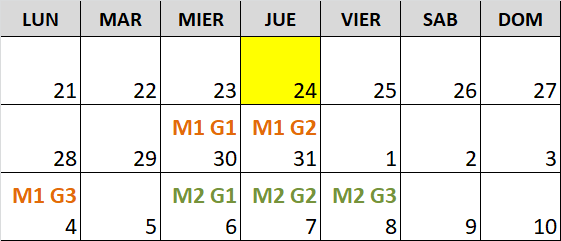 PROGRAMAS POR GRUPOSNota: en la columna de total de programas se subrayan aquellos que, en el grupo, tienen más de un responsable.Programa PresupuestarioNombre del programaDependenciasGrupoPrograma IAgua Potable SIAPAOPDPrograma IIAlumbrado PúblicoDGSPMGrupo 3Programa IIIDotación Emergente de Agua PotableSIAPAOPDPrograma IVAlcantarillado SanitarioSIAPAOPDPrograma VAlcantarillado PluvialDGOPMSIAPAGrupo 2OPDPrograma VIPlantas de Tratamiento de Aguas ResidualesSIAPAOPDPrograma VIISaneamiento del Río MololoaDGDUESIAPAGrupo 3OPDPrograma VIIIGestión de los Residuos SólidosDGDUEDGSPMGrupo 3Grupo 3Programa IXSalud Pública MunicipalDGBSDIFGrupo 2OPDPrograma XMercadosDGSPMGrupo 3Programa XIDeportesDGBSGrupo 2Programa XIIÁreas Verdes y RecreativasDGSPMGrupo 3Programa XIIIRastroDGSPMGrupo 3Programa XIVPanteonesDGSPMGrupo 3Programa XVArte y CulturaDGBSGrupo 2Programa XVIIgualdad e Inclusión para el Desarrollo SocialDGBSDIFTodas las dependenciasGrupo 2OPDPrograma XVIIMejora a la ViviendaDGBSGrupo 2Programa XVIIIInnovación y Oportunidades para los JóvenesDGBSDIFGrupo 2OPDPrograma XIXIgualdad de Género DGBSGrupo 2Programa XXDesarrollo EconómicoDGBSGrupo 2Programa XXIMedio Ambiente y Cambio ClimáticoDGDUEGrupo 3Programa XXIIDesarrollo Urbano MetropolitanoDGDUEGrupo 3Programa XXIIIMovilidad Urbana y SustentableDGSPyVMDGDUEIMPLANGrupo 3Grupo 3OPDPrograma XXIVNuevo Modelo de Seguridad CiudadanaDGSPyVMGrupo 3Programa XXVPrevención del DelitoDGSPyVMGrupo 3Programa XXVIDerechos HumanosCMDHGrupo 1Programa XXVIIProtección Civil y del PatrimonioSAGrupo 1Programa XXVIIIHonestidad y EficienciaTMTodas las dependenciasGrupo 1Programa XXIXInnovación para mejorar los serviciosTMOEGTodas las dependenciasGrupo 1Grupo 1Programa XXXGobierno de los VecinosIMPLANOPSATodas las dependenciasOPDGrupo 1Grupo 1Programa XXXITransparencia, Acceso a la Información y Contraloría Ciudadana SACMTodas las dependenciasGrupo 1Grupo 1Programa XXXIIGobierno AbiertoCabildoIMPLANTodas las dependenciasGrupo 1OPDGRUPOPROGRAMASTOTAL DE PROGRAMASG1:    SA         TM         OP         OEG         CMXXVII; XXX: XXXIXVIII; XXIXXXIXXXIXXXXI5(XVIII, XXVII, XXIX, XXX, XXXI)G2:    DGBS         DGOPM         CMDH       SindicaturaIX; XI; XV; XVI; XVII; XVIII; XIX; XXVXXVIXXXII11(V; IX; XI; XV; XVI; XVII; XVIII; XIX; XX; XXVI; XXXII)G3:  DGSPM       DGDUE       DGSPYVMII; VIII; X; XII; XIII; XIVVII; VIII; XXI; XXII; XXIIIXXIII; XXIV; XXV12(II; VII; VIII; X; XXII; XIII; XIV; XXI; XXII; XXIII; XXIV; XXV)